5. Premiers secours - EHBOle corps humain – het menselijk lichaamle materiel de sécurité – het hulpmaterieelaccidents – maladies – symptômes /ongevallen – ziekten - symptomenaider la victime – het slachtoffer helpencommuniquer avec les secours – communiceren met de hulpdiensten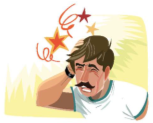 Il a mal à la tête.Hij heeft hoofdpijn. 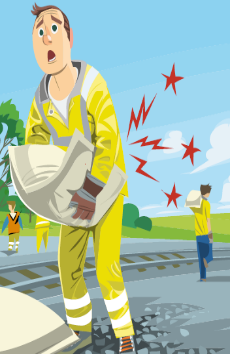 Il a mal au dos.Hij heeft rugpijn.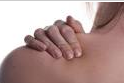 Il a mal à l’épaule.Hij heeft pijn aan zijn schouder.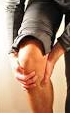 Il a mal au genou.Hij heeft pijn aan zijn knie.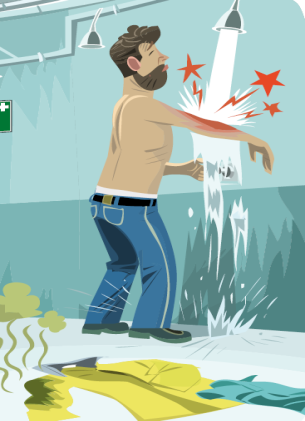 Son bras est blessé.Zijn arm is gewond.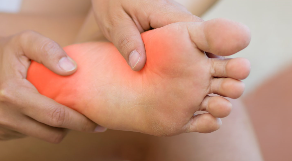 Il a mal au pied.Hij heeft pijn aan zijn voet.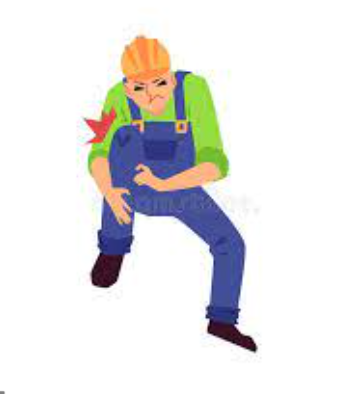 Il a mal à la jambe.Hij heeft pijn aan zijn been.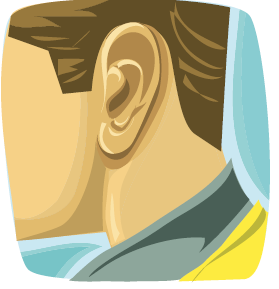 Il faut toujours pouvoir entendre une alarme/une alerte.Je moet altijd een alarm kunnen horen.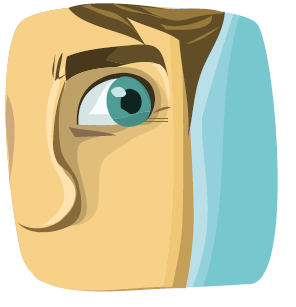 Il faut voir tous les signaux pour assurer la sécurité.Je moet alle seinen zien om de veiligheid te verzekeren.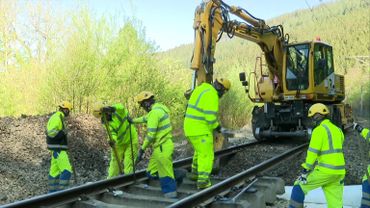 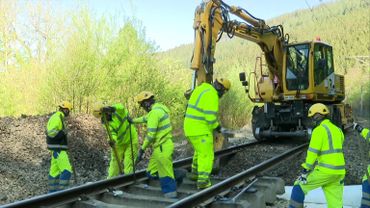 Ils portent une veste¹ et un pantalon² de sécurité jaune. Ze dragen een gele jas en gele veiligheidsbroek.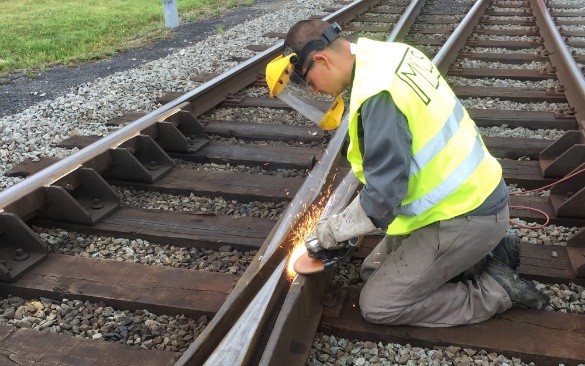 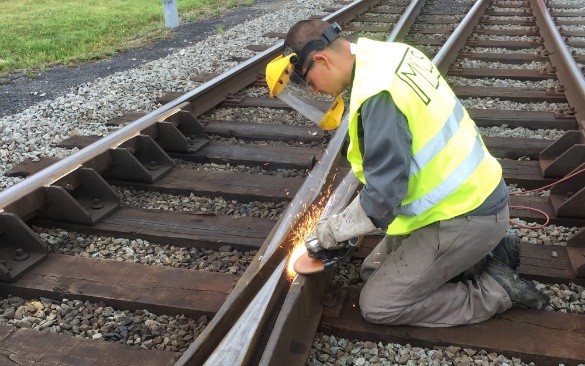 Il porte un écran facial pour se protéger le visage.Hij draagt een gelaatsscherm om zijn gezicht te beschermen.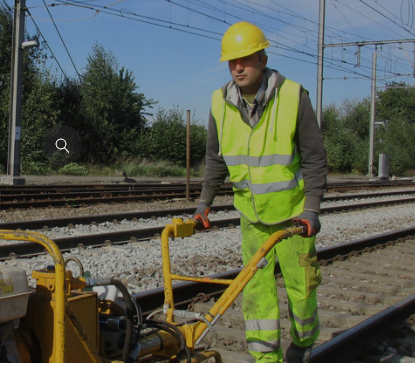 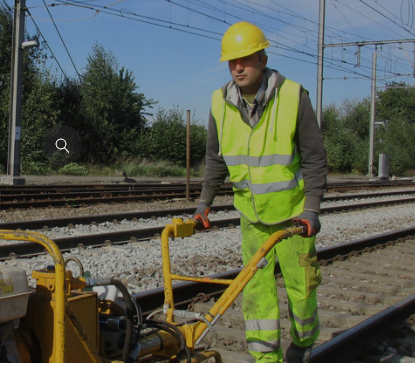 Il porte un casque¹, un gilet² jaune et des gants³ de sécurité pour travailler. Hij draagt een helm¹, een geel fluovestje² en veiligheidshandschoenen³ om te werken.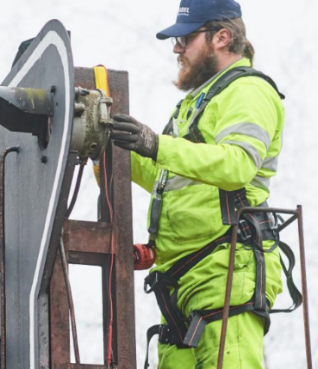 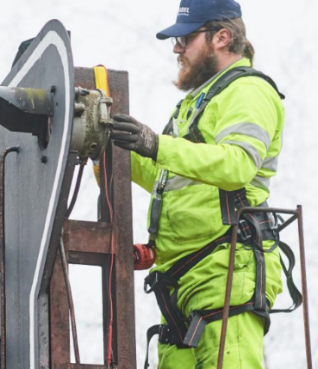 Il porte un harnais de sécurité pour travailler en hauteur.Hij draagt een veiligheidsharnas om in de hoogte te werken.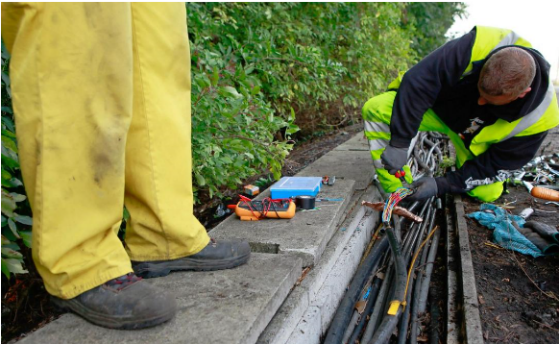 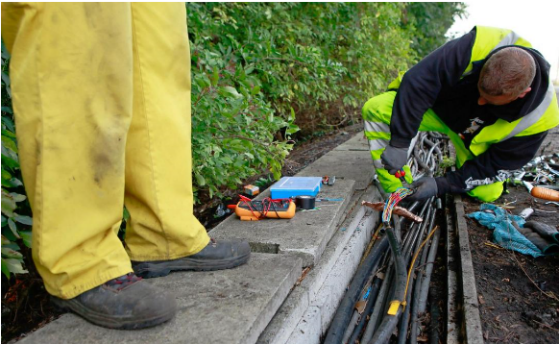 Il porte des chaussures de sécurité pour travailler dans les voies.Hij draagt veiligheidsschoenen om in het spoor te werken.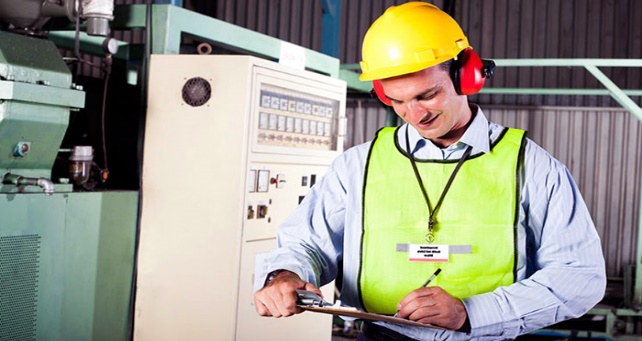 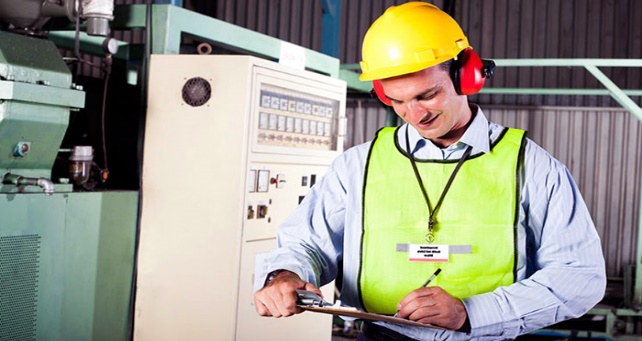 Il porte un casque anti bruit.Hij draagt een oorbeschermer.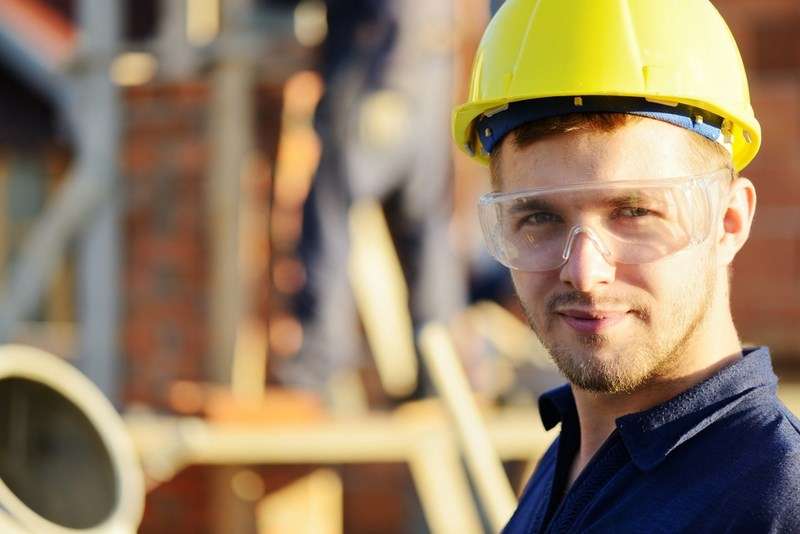 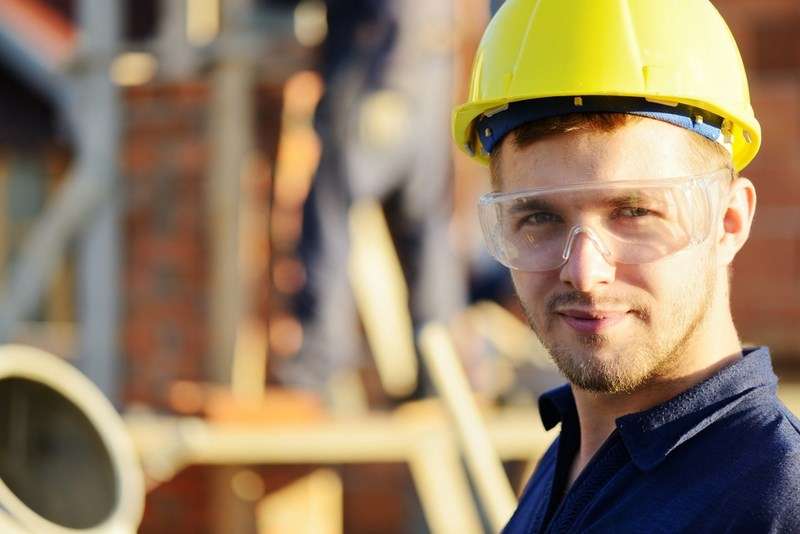 Il porte des lunettes de protection.Hij draagt een veiligheidsbril.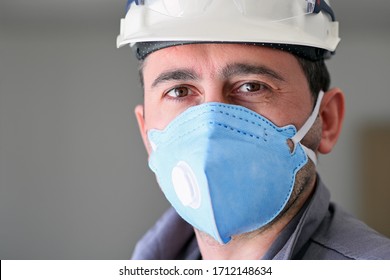 Il porte un masque (buccal) pour se protéger.Hij draagt een (mond)masker om zich te beschermen.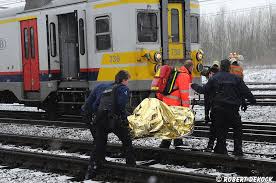 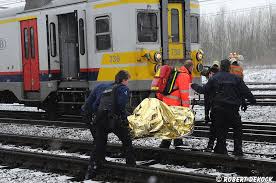 La victime est couverte d’une couverture thermique.Het slachtoffer is met een thermische deken bedekt.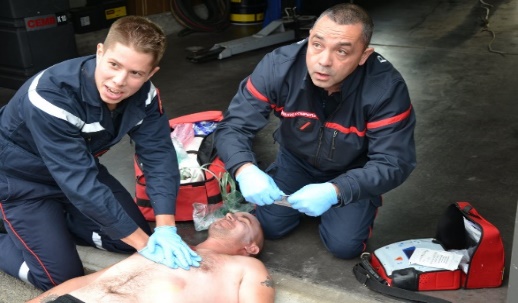 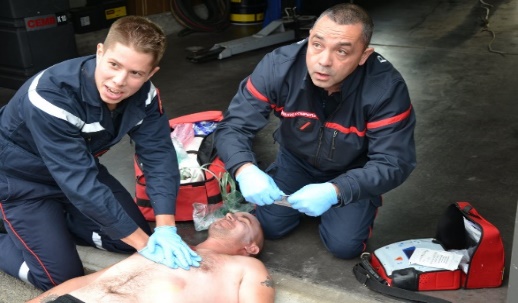 Le secouriste utilise sa trousse de secours.De hulpverlener gebruikt zijn verbanddoos.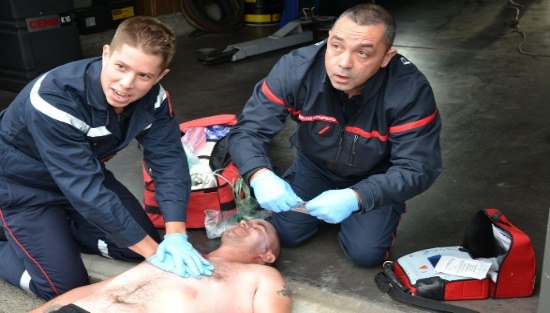 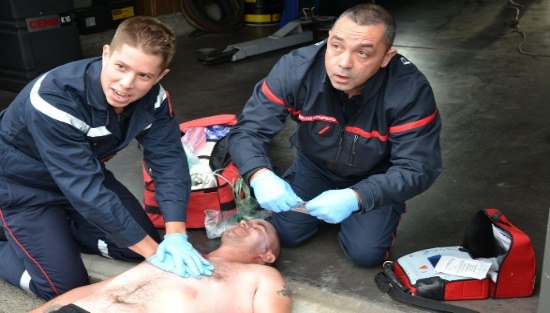 Le secouriste porte des gants (jetables).De hulpverlener draagt (wegwerp) handschoenen.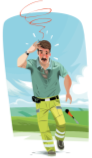 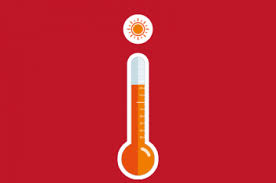 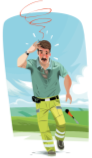 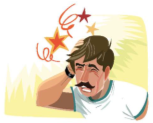 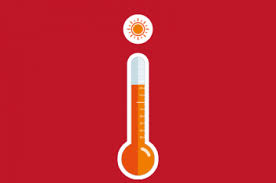 Les températures élevées augmentent le risque d’insolation.De hoge temperaturen verhogen het risico op een zonnesteek.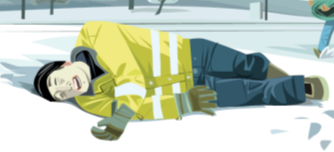 Cet agent est en hypothermie.Deze bediende is onderkoeld.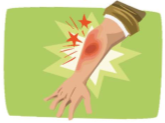 Il s’est brûlé au bras.Hij heeft zich aan zijn arm verbrand.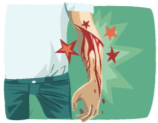 Il s’est coupé au bras.Hij heeft zich aan zijn arm gesneden.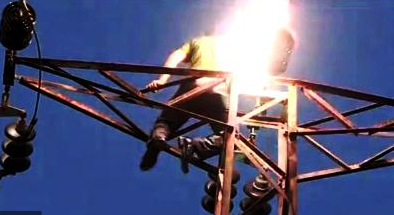 L’ouvrier s’est électrocuté.De arbeider wordt geëlektrocuteerd.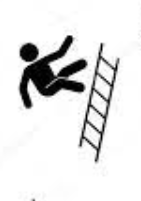  Il tombe de l’échelleHij valt van de ladder.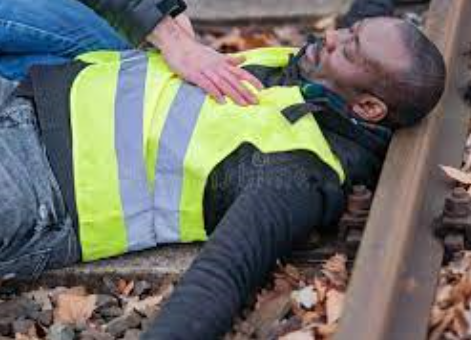 L’agent est inconscient.De bediende is bewusteloos.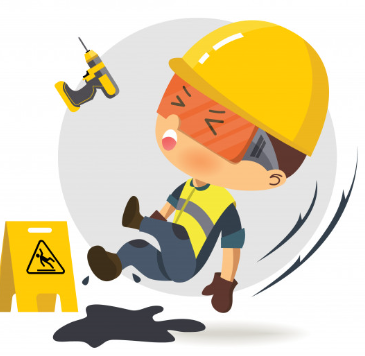 L’ouvrier a glissé.De arbeider is uitgegleden.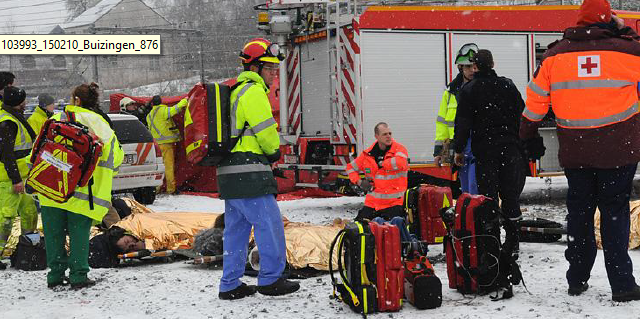 Les secouristes sont sur place.De hulpverleners zijn ter plaatse.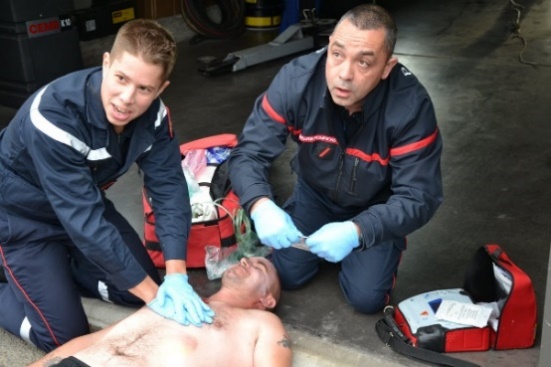 Ils font un massage cardiaque.Ze doen een hartmassage.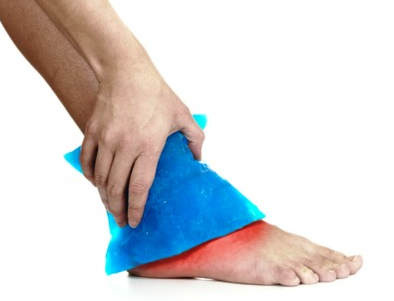 Il refroidit sa brûlure.Hij koelt zijn brandwonde af.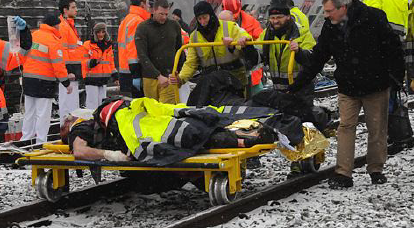  Ils déplacent les victimes.Ze verplaatsen de slachtoffers.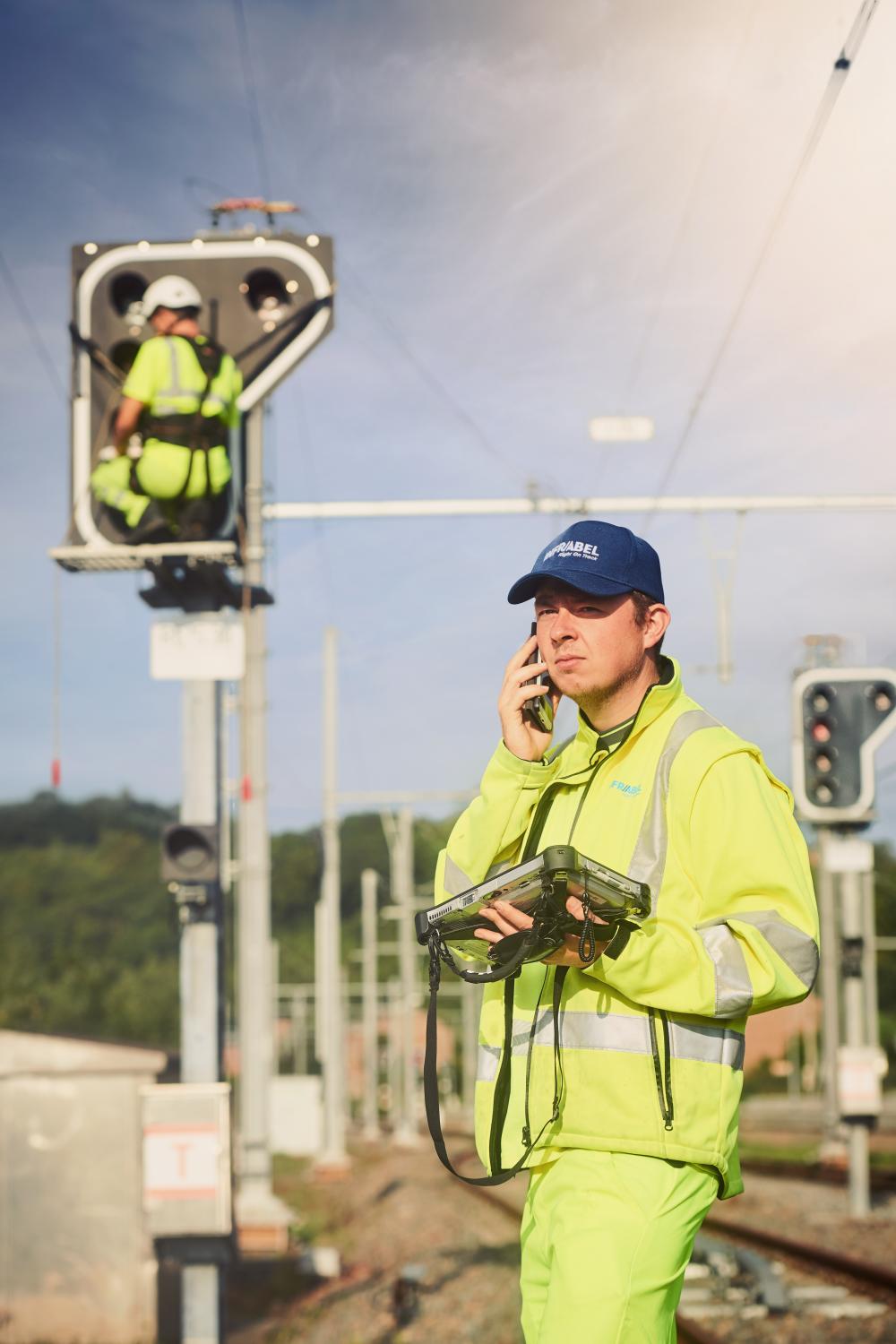 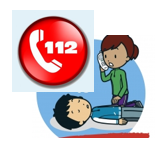 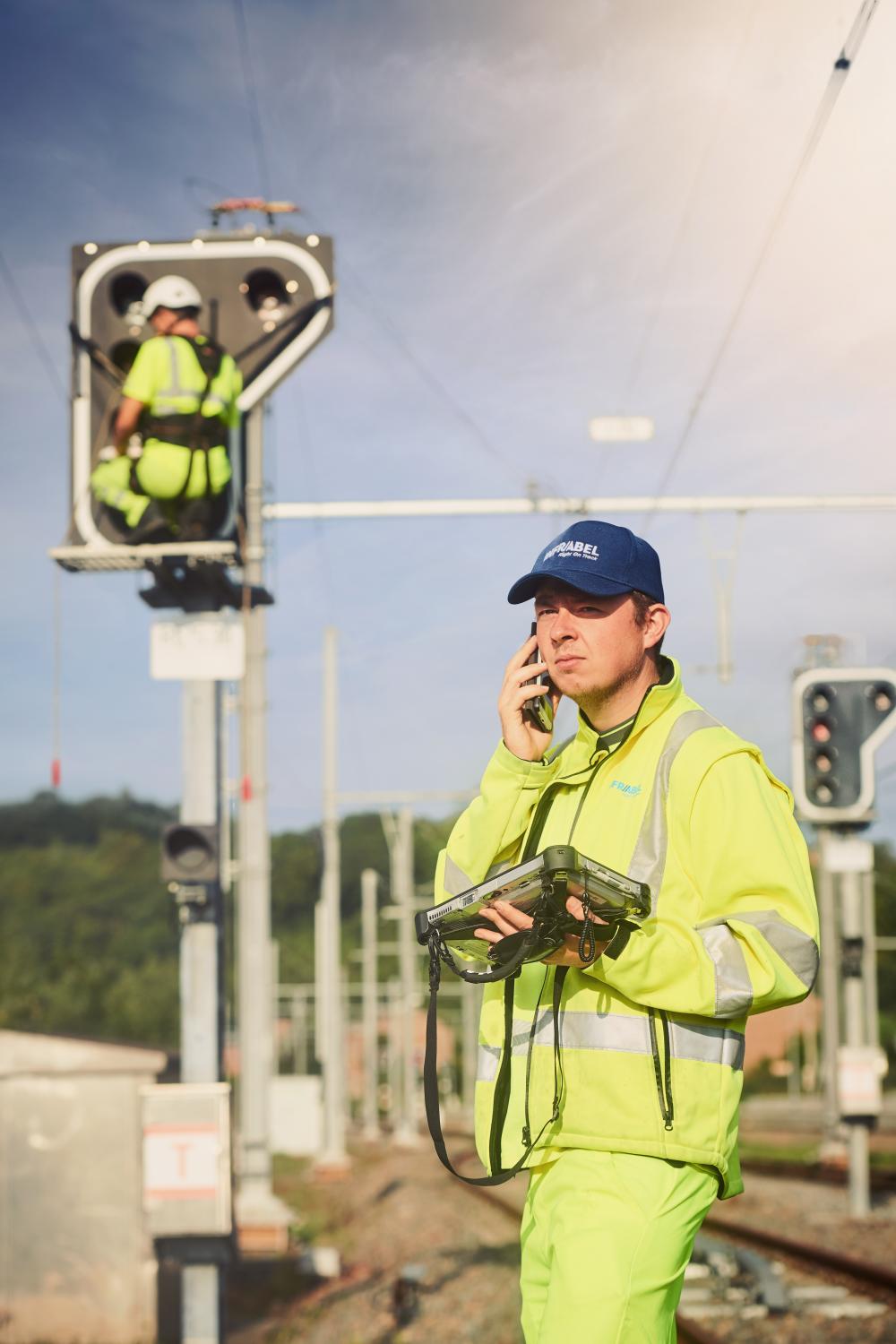 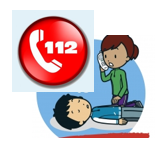 Le technicien appelle les secours / le 112.De technicus belt de hulpdiensten/de 112.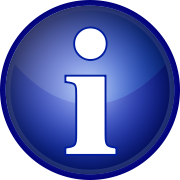 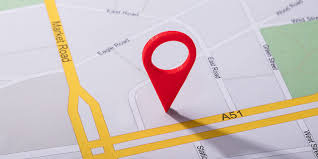 Il donne des informations, il communique le lieu de l’accident.Hij geeft informatie, hij meldt de plaats van het ongeval.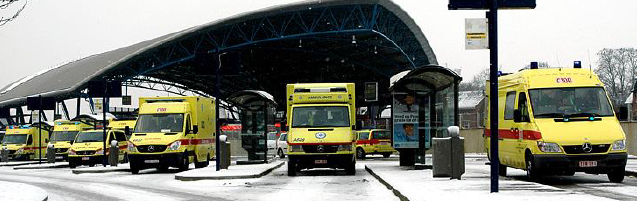 Les ambulances et le SMUR attendent à la gare.De ziekenwagen en de MUG wachten aan het station.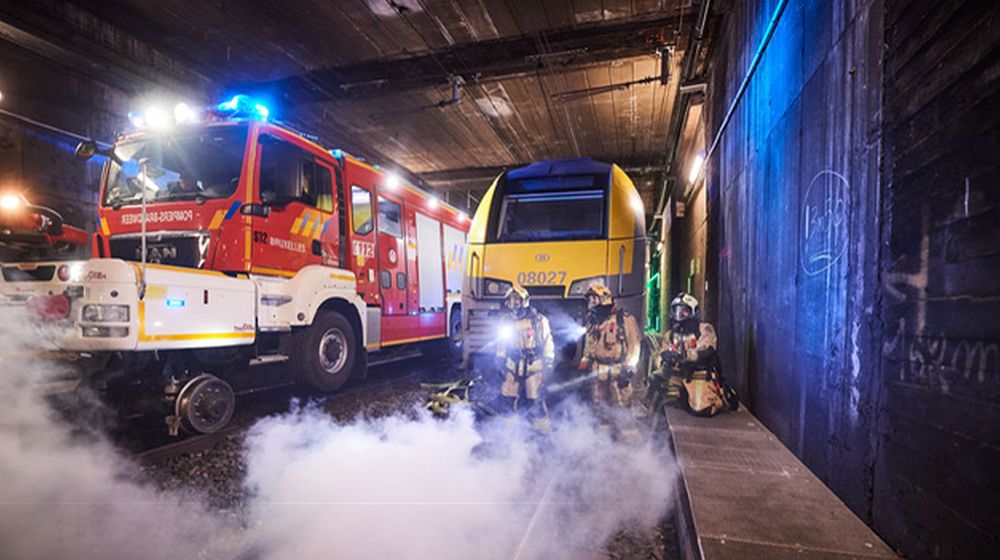 Les pompiers éteignent l’incendie.De brandweer blust de brand.